…déclare - au titre de soutien au Château de Vaas - vouloir adhérer :Pour les nouveaux membres, un courrier de confirmation vous sera adressé à réception du paiement de la cotisationUN GRAND MERCI POUR VOTRE SOUTIEN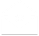 